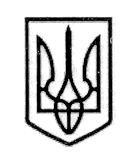 У К Р А Ї Н АСТОРОЖИНЕЦЬКА МІСЬКА РАДАСТОРОЖИНЕЦЬКОГО РАЙОНУЧЕРНІВЕЦЬКОЇ ОБЛАСТІВИКОНАВЧИЙ КОМІТЕТР І Ш Е Н Н Я  № 6212 травня 2017 року                                                                м.СторожинецьПро затвердження заходів по підготовціта відзначенню Дня міста Сторожинець        У зв’язку з відзначенням та з метою належної підготовки по проведенню Дня міста СторожинецьВИКОНАВЧИЙ КОМІТЕТ МІСЬКОЇ РАДИ ВИРІШИВ:        1. Провести 28 травня 2017 року урочисте відкриття Дня міста Сторожинець на Центральному майдані  за участю трудових колективів, учнівської, студентської молоді та представників громадськості міста.        2.   Утворити організаційний комітет по підготовці та відзначенню Дня міста Сторожинць та затвердити його в складі згідно з додатком № 1.        3. Затвердити заходи по підготовці та відзначенню Дня міста Сторожинць згідно з додатком №2.        4.   Вказане рішення розмістити на офіційному веб-сайті міської ради.        5. Контроль за виконанням данного рішення покласти на секретаря Сторожинецької міської ради Матейчука І.Г.Сторожинецький міський голова                                       М.М.КарлійчукПідготував:Секретар міської ради                                                               	            Матейчук І.Г.Погоджено:Перший заступник міського голови                                         	            Брижак П.М.Заступник міського голови                                                    	            Абрамчук В.А.Начальник юридичного відділу                                                                 Сирбу А.В.Начальник відділу організаційної та кадрової роботи                                                                                      Побіжан А.Г. Начальник відділу документообігу та контролю                                    Баланюк М.М.